PONIEDZIAŁEK 18.03WTOREK 19.03ŚRODA 20.03	CZWARTEK 21.03PIĄTEK 22.03SOBOTA 23.03NIEDZIELA 24.03PosiłkiDieta podstawowa Dieta lekkostrawna Dieta lekkostrawna z ograniczeniem węglowodanów łatwoprzyswajalnych Dieta lekkostrawna z ograniczeniem tłuszczów nasyconych ŚniadaniePasztetowa 50 g (1,3,7,9),sałata masłowa, ogórek konserwowy 50 g, masło 20 g (7),bułka pszenna (1),herbata 200 ml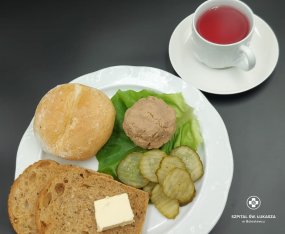 Pasztetowa 50 g (1,3,7,9),sałata masłowa, ogórek konserwowy 50 g, masło 20 g (7),bułka pszenna (1),herbata 200 mlPasztetowa 50 g (1,3,7,9),sałata masłowa, ogórek konserwowy 50 g, masło 20 g (7),bułka pszenno-żytnia (1),herbata 200 ml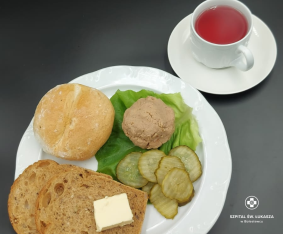 Pasztetowa 50 g (1,3,7,9),sałata masłowa, ogórek konserwowy 50 g, masło 20 g (7),bułka pszenna (1),herbata 200 mlObiadZupa brokułowa 450 ml(7,9)  Ziemniaki puree 150 g(7)  Pałki z kurczaka z pieca 150 g  Surówka z selera 150g  Kompot 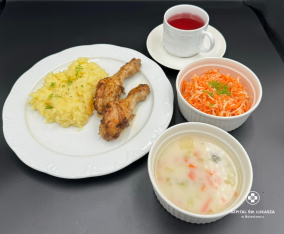 Zupa brokułowa 450 ml(7,9)  Ziemniaki puree 150 g(7)  Pałki z kurczaka z pieca 150 g  Surówka z selera 150g  Kompot Zupa brokułowa 450 ml(7,9)  Ziemniaki puree 150 g(7)  Pałki z kurczaka z pieca 150 g  Surówka z selera 150g  Kompot Zupa brokułowa 450 ml(7,9)  Placki ziemniaczane z sosem pieczarkowym 200 g (1,3,7)  Surówka z selera 150g  Kompot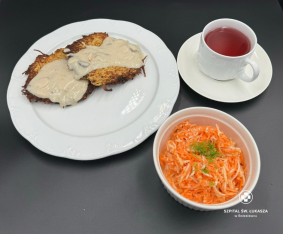 KolacjaSer topiony 50 g (7),jajko gotowane,ogórek 50g ,masło 20 g (7),chleb pszenno-żytni 2 kromki (1),herbata 200 ml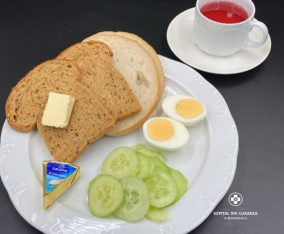 Ser topiony 50 g (7),jajko gotowane,ogórek 50g ,masło 20 g (7),chleb pszenno-żytni 2 kromki (1),herbata 200 mlSer topiony 50 g (7),jajko gotowane,ogórek 50g ,masło 20 g (7),chleb pszenno-żytni 2 kromki (1),herbata 200 ml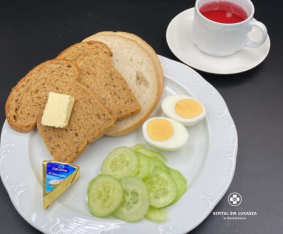 Ser topiony 50 g (7),jajko gotowane,ogórek 50g ,masło 20 g (7),chleb pszenno-żytni 2 kromki (1),herbata 200 mlPodsumowanie wartości odżywczych Energia: 2090 kcal, Białko: 133g, Tłuszcze: 83 g, Węglowodany: 220g Energia: 2090 kcal, Białko: 133g, Tłuszcze: 83 g, Węglowodany: 220g Energia: 2090 kcal, Białko: 133g, Tłuszcze: 83 g, Węglowodany: 220g Energia: 1843 kcal, Białko: 30 g, Tłuszcze: 55 g, Węglowodany: 261g PosiłkiDieta podstawowa Dieta lekkostrawna Dieta lekkostrawna z ograniczeniem węglowodanów łatwoprzyswajalnych Dieta lekkostrawna z ograniczeniem tłuszczów nasyconych ŚniadaniePłatki owsiane z jogurtem i chutneyem wiśniowym 100 g (1),(7),Polędwica z majerankiem 40 g (9),(10),pomidor 50 g, chleb pszenno-żytni 2 kromki(1),masło 20 g 7,herbata 200 g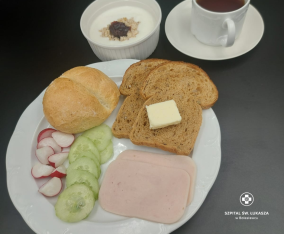 Płatki owsiane z jogurtem i chutneyem wiśniowym 100 g (1),(7),Polędwica z majerankiem 40 g (9),(10),pomidor 50 g, chleb pszenno-żytni 2 kromki(1),masło 20 g 7,herbata 200 gPłatki owsiane z jogurtem i chutneyem wiśniowym 100 g (1),(7),Polędwica z majerankiem 40 g (9),(10),pomidor 50 g, chleb pszenno-żytni 2 kromki(1),masło 20 g 7,herbata 200 g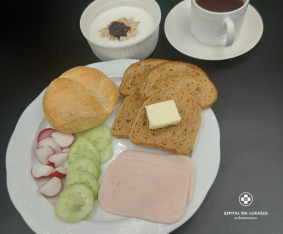 Płatki owsiane z jogurtem i chutneyem wiśniowym 100 g (1),(7),Polędwica z majerankiem 40 g (9),(10),pomidor 50 g, chleb pszenno-żytni 2 kromki(1),masło 20 g 7,herbata 200 gObiad Żurek z białą kiełbasą 450 ml(1,3,6,7,9)  Kopytka z sosem myśliwskim i filetem z kurczaka 250 g(1,3,7,9)  Surówka z pora 150 g  Kompot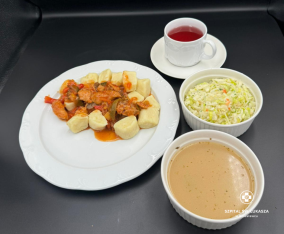  Żurek z białą kiełbasą 450 ml(1,3,6,7,9)  Kopytka z sosem myśliwskim i filetem z kurczaka 250 g(1,3,7,9)  Surówka z pora 150 g  Kompot Żurek z białą kiełbasą 450 ml(1,3,6,7,9)  Kopytka z sosem myśliwskim i filetem z kurczaka 250 g(1,3,7,9)  Surówka z pora 150 g  KompotŻurek z białą kiełbasą 450 ml(1,3,6,7,9)  Leniwe z sosem truskawkowym 350 g(1,3,7)  Kompot 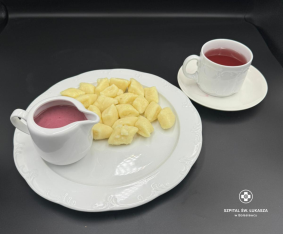 KolacjaWinerki wieprzowo-drobiowe (1,7,9),musztarda (10),pomidor 50 g, masło 20 g (7),grahamka (1) ,herbata 200 ml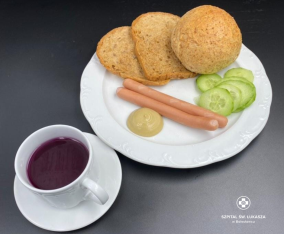 Winerki wieprzowo-drobiowe (1,7,9),musztarda (10),pomidor 50 g, masło 20 g (7),grahamka (1) ,herbata 200 mlWinerki wieprzowo-drobiowe (1,7,9),musztarda (10),pomidor 50 g, masło 20 g (7),grahamka (1) ,herbata 200 mlWinerki wieprzowo-drobiowe (1,7,9),musztarda (10),pomidor 50 g, masło 20 g (7),grahamka (1) ,herbata 200 mlPodsumowanie wartości odżywczych Energia: 2454 kcalBiałko:82gTłuszcze:102gWęglowodany:303gEnergia: 2454 kcalBiałko:82gTłuszcze:102gWęglowodany:303gEnergia: 2454 kcalBiałko:82gTłuszcze:102gWęglowodany:303gEnergia: 2485 kcalBiałko:107gTłuszcze:97gWęglowodany:301gPosiłkiDieta podstawowa Dieta lekkostrawna Dieta lekkostrawna z ograniczeniem węglowodanów łatwoprzyswajalnych Dieta lekkostrawna  z ograniczeniem tłuszczów nasyconych ŚniadanieJogurt naturalny z płatkami orkiszowymi i konfiturą z ze śliwek 100 g (1),(7), szynka z indyka 70 g (7), ogórek 50 g, rzodkiewka 2 szt,bułka pszenna (1),masło 20 g (7),herbata 200 ml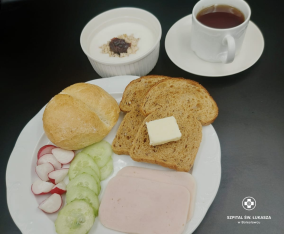 Jogurt naturalny z płatkami orkiszowymi i konfiturą z ze śliwek 100 g (1),(7), szynka z indyka 70 g (7), ogórek 50 g, rzodkiewka 2 szt,bułka pszenna (1),masło 20 g (7),herbata 200 mlJogurt naturalny z płatkami orkiszowymi i konfiturą z ze śliwek 100 g (1),(7), szynka z indyka 70 g (7), ogórek 50 g, rzodkiewka 2 szt,bułka pszenno-żytnia(1),masło 20 g (7),herbata 200 mlJogurt naturalny z płatkami orkiszowymi i konfiturą z ze śliwek 100 g (1),(7), szynka z indyka 70 g (7), ogórek 50 g, rzodkiewka 2 szt,bułka pszenna (1),masło 20 g (7),herbata 200 mlObiadZupa pomidorowa z ryżem 450 ml(7,9)  Ziemniaki puree 150 g(7)  Kotlet mielony z duszoną cebulką 130 g(1,3,7)  Mizeria 150 g(7)  Kompot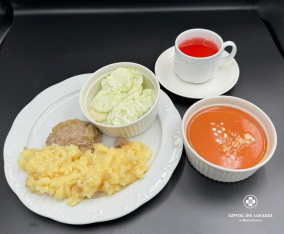 Zupa pomidorowa z ryżem 450 ml(7,9)  Ziemniaki puree 150 g(7)  Kotlet mielony z duszoną cebulką 130 g(1,3,7)  Mizeria 150 g(7)  KompotZupa pomidorowa z ryżem 450 ml(7,9)  Ziemniaki puree 150 g(7)  Kotlet mielony z duszoną cebulką 130 g(1,3,7)  Mizeria 150 g(7)  KompotZupa pomidorowa z ryżem 450 ml(7,9)  Placki z kaszy jaglanej w sosie brokułowym 200 g (1,3,7)  Mizeria 150 g(7)  Kompot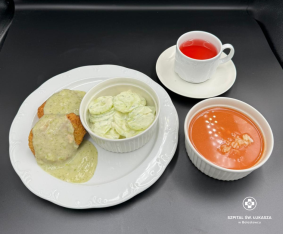 KolacjaDżem brzoskwiniowy 50g(11),twarożek waniliowy 80 g (7), chleb pszenno-żytni 2 kromki (1),masło 20 g (7),herbata 200 ml 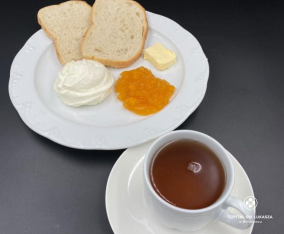 Dżem brzoskwiniowy 50g(11),twarożek waniliowy 80 g (7), chleb pszenno-żytni 2 kromki (1),masło 20 g (7),herbata 200 ml Dżem brzoskwiniowy 50g(11),twarożek waniliowy 80 g (7), chleb pszenno-żytni 2 kromki (1),masło 20 g (7),herbata 200 ml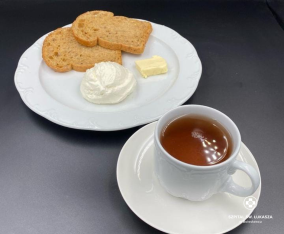 Dżem brzoskwiniowy 50g(11),twarożek waniliowy 80 g (7), chleb pszenno-żytni 2 kromki (1),masło 20 g (7),herbata 200 ml Podsumowanie wartości odżywczych Energia: 1964 kcalBiałko:87gTłuszcze:92gWęglowodany:201gEnergia: 1964 kcalBiałko:87gTłuszcze:92gWęglowodany:201gEnergia: 1964 kcalBiałko:87gTłuszcze:92gWęglowodany:201gEnergia: 1967 kcalBiałko:106gTłuszcze:85gWęglowodany:197gPosiłkiDieta podstawowa Dieta lekkostrawna Dieta lekkostrawna z ograniczeniem węglowodanów łatwoprzyswajalnych Dieta lekkostrawna  z ograniczeniem tłuszczów nasyconych ŚniadanieJogurt naturalny z prażonymi jabłkami z kardamonem 100 g(7),pasta jajeczna z koprem 80 g (9),(10),ser gouda 50 g (7)sałata masłowa 20 g, chleb pszenno-żytni 2 kromki (1), masło 20 g (7),herbata 200 ml 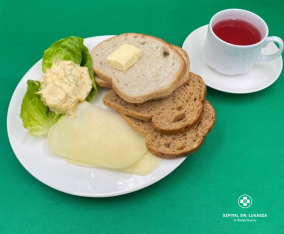 Jogurt naturalny z prażonymi jabłkami z kardamonem 100 g(7),pasta jajeczna z koprem 80 g (9),(10),ser gouda 50 g (7)sałata masłowa 20 g, chleb pszenno-żytni 2 kromki (1), masło 20 g (7),herbata 200 ml Jogurt naturalny z prażonymi jabłkami z kardamonem 100 g(7),pasta jajeczna z koprem 80 g (9),(10),ser gouda 50 g (7)sałata masłowa 20 g, chleb pszenno-żytni 2 kromki (1), masło 20 g (7),herbata 200 ml Jogurt naturalny z prażonymi jabłkami z kardamonem 100 g(7),pasta jajeczna z koprem 80 g (9),(10),ser gouda 50 g (7)sałata masłowa 20 g, chleb pszenno-żytni 2 kromki (1), masło 20 g (7),herbata 200 ml ObiadZupa ogórkowa 450 ml(1,8,9)  Kasza jęczmienna 150 g(1)  Gulasz wieprzowy z pieczarkami 130 g(1,7,9)  Coleslaw 150 g(7)  Kompot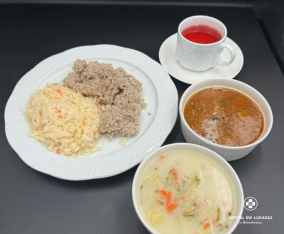 Zupa ogórkowa 450 ml(1,8,9)  Kasza jęczmienna 150 g(1)  Gulasz wieprzowy z pieczarkami 130 g(1,7,9)  Coleslaw 150 g(7)  KompotZupa ogórkowa 450 ml(1,8,9)  Kasza jęczmienna 150 g(1)  Gulasz wieprzowy z pieczarkami 130 g(1,7,9)  Coleslaw 150 g(7)  KompotZupa ogórkowa 450 ml(1,8,9)  Penne z dynią, cukinią i brokułami 350 g(7)  Kompot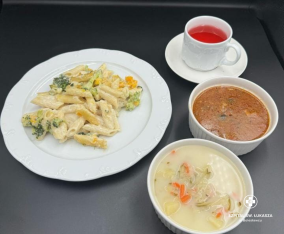 KolacjaKiełbaski śląskie 100g (1),(6),(9),(10),ogórek 50 g , pomidory z oliwą z oliwek 70 g, ketchup 30 g, masło 20 g (7),chleb pszenno-żytni 2 kromki (1), herbata 200 ml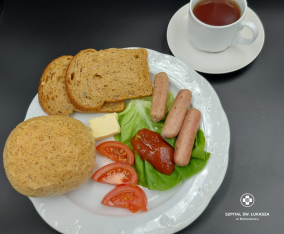 Kiełbaski śląskie 100g (1),(6),(9),(10),ogórek 50 g , pomidory z oliwą z oliwek 70 g, ketchup 30 g, masło 20 g (7),chleb pszenno-żytni 2 kromki (1), herbata 200 mlKiełbaski śląskie 100g (1),(6),(9),(10),ogórek 50 g , pomidory z oliwą z oliwek 70 g, ketchup 30 g, masło 20 g (7),chleb pszenno-żytni 2 kromki (1), herbata 200 mlKiełbaski śląskie 100g (1),(6),(9),(10),ogórek 50 g , pomidory z oliwą z oliwek 70 g, ketchup 30 g, masło 20 g (7),chleb pszenno-żytni 2 kromki (1), herbata 200 mlPodsumowanie wartości odżywczych Energia: 2369 kcal, Białko:91g, Tłuszcze: 132g, Węglowodany: 210g  Energia: 2369 kcal, Białko:91g, Tłuszcze: 132g, Węglowodany: 210g  Energia: 2369 kcal, Białko:91g, Tłuszcze: 132g, Węglowodany: 210g  Energia: 2234 kcal, Białko: 76g, Tłuszcze: 118g, Węglowodany: 223g PosiłkiDieta podstawowa Dieta lekkostrawna Dieta lekkostrawna z ograniczeniem węglowodanów łatwoprzyswajalnych Dieta lekkostrawna  z ograniczeniem tłuszczów nasyconych ŚniadanieSzynka z drobiowa 50 g(11),pasztet pieczony 50 g (9),(10),masło 20 g (7) ,ogórek 50 g, pomidor 50g, bułka pszenna (1),herbata 200 ml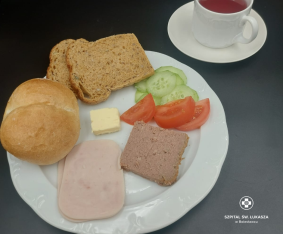 Szynka z drobiowa 50 g(11),pasztet pieczony 50 g (9),(10),masło 20 g (7) ,ogórek 50 g, pomidor 50g, bułka pszenna (1),herbata 200 mlSzynka z drobiowa 50 g(11),pasztet pieczony 50 g (9),(10),masło 20 g (7) ,ogórek 50 g, pomidor 50g, bułka pszenna (1),herbata 200 mlSzynka z drobiowa 50 g(11),pasztet pieczony 50 g (9),(10),masło 20 g (7) ,ogórek 50 g, pomidor 50g, bułka pszenna (1),herbata 200 mlObiadKapuśniak na słodkiej kapuście i wędzonce 450 ml(7,9)  Kasza jęczmienna 150 g  Kotlet rybny w sosie pietruszkowym 130 g(1,3,7)  Warzywa na parze 150 g(9)  Kompot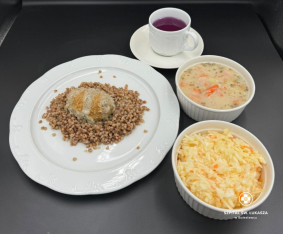 Kapuśniak na słodkiej kapuście i wędzonce 450 ml(7,9)  Kasza jęczmienna 150 g  Kotlet rybny w sosie pietruszkowym 130 g(1,3,7)  Warzywa na parze 150 g(9)  KompotKapuśniak na słodkiej kapuście i wędzonce 450 ml(7,9)  Kasza jęczmienna 150 g  Kotlet rybny w sosie pietruszkowym 130 g(1,3,7)  Warzywa na parze 150 g(9)  KompotKapuśniak na słodkiej kapuście i wędzonce 450 ml(7,9)  Naleśniki z twarożkiem waniliowym ,sosem truskawkowym i borówkami 450 g(1,3,7)  Kompot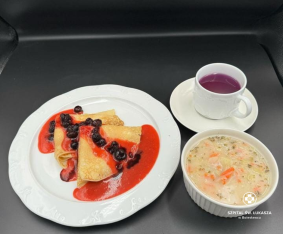 KolacjaKurczak w galarecie 100 g (7,9) ,ser Edam 50 g ,sałata masłowa 2 liście,chleb pszenno-żytni 2 kromki (1),herbata 200 ml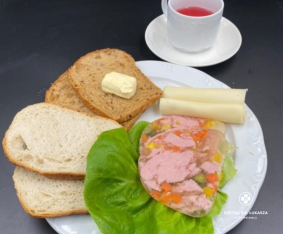 Kurczak w galarecie 100 g (7,9) ,ser Edam 50 g ,sałata masłowa 2 liście,chleb pszenno-żytni 2 kromki (1),herbata 200 mlKurczak w galarecie 100 g (7,9) ,ser Edam 50 g ,sałata masłowa 2 liście,chleb pszenno-żytni 2 kromki (1),herbata 200 mlKurczak w galarecie 100 g (7,9) ,ser Edam 50 g ,sałata masłowa 2 liście,chleb pszenno-żytni 2 kromki (1),herbata 200 mlPodsumowanie wartości odżywczych Energia: 1853 kcalBiałko: 88.79 gTłuszcze: 102.90 gWęglowodany: 151.17 gEnergia: 1853 kcalBiałko: 88.79 gTłuszcze: 102.90 gWęglowodany: 151.17 gEnergia: 1853 kcalBiałko: 88.79 gTłuszcze: 102.90 gWęglowodany: 151.17 gEnergia: 1800kcalBiałko: 91gTłuszcze: 75 gWęglowodany: 200gPosiłkiDieta podstawowa Dieta lekkostrawna Dieta z ograniczeniem węglowodanów łatwoprzyswajalnych Dieta  z ograniczeniem tłuszczów nasyconych ŚniadanieKiełbasa biała 100 g (6),(9),(10) , pomidor 50g,sałata masłowa 2 liście, ketchup 20g, masło 20 g (7), grahamka (1),herbata 200 ml 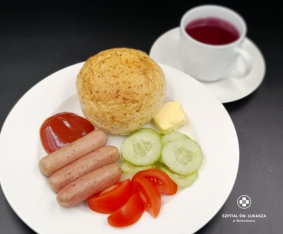 Kiełbasa biała 100 g (6),(9),(10) , pomidor 50g,sałata masłowa 2 liście, ketchup 20g, masło 20 g (7), grahamka (1),herbata 200 ml Kiełbasa biała 100 g (6),(9),(10) , pomidor 50g,sałata masłowa 2 liście, ketchup 20g, masło 20 g (7), grahamka (1),herbata 200 ml Kiełbasa biała 100 g (6),(9),(10) , pomidor 50g,sałata masłowa 2 liście, ketchup 20g, masło 20 g (7), grahamka (1),herbata 200 ml ObiadZupa pieczarkowa z makaronem 150 g(1,3,7,9)  Ziemniaki puree 150 g(7)  Kotlet drobiowy w sosie szpinakowym 140 g(1,3,7)  Surówka z marchewki z jabłkiem 150 g  Kompot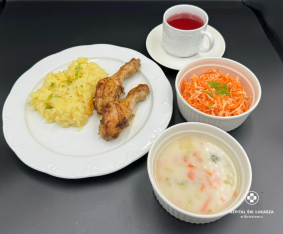  Zupa pieczarkowa z makaronem 150 g(1,3,7,9)  Ziemniaki puree 150 g(7)  Kotlet drobiowy w sosie szpinakowym 140 g(1,3,7)  Surówka z marchewki z jabłkiem 150 g  Kompot Zupa pieczarkowa z makaronem 150 g(1,3,7,9)  Ziemniaki puree 150 g(7)  Kotlet drobiowy w sosie szpinakowym 140 g(1,3,7)  Surówka z marchewki z jabłkiem 150 g  Kompot Zupa pieczarkowa z makaronem 150 g(1,3,7,9)  Kopytka z sosem śmietankowym i owocami 300 g(1,3,7)  Kompot  KolacjaSałatka warzywna z pieczonych warzyw 100 g (7),(9),ser gouda 50 g (7),sałata masłowa 2 liście,chleb pszenno-żytni 2 kromki (1),herbata 200 ml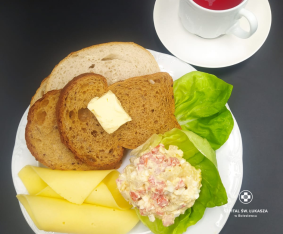 Sałatka warzywna z pieczonych warzyw 100 g (7),(9),ser gouda 50 g (7),sałata masłowa 2 liście,chleb pszenno-żytni 2 kromki (1),herbata 200 mlSałatka warzywna z pieczonych warzyw 100 g (7),(9),ser gouda 50 g (7),sałata masłowa 2 liście,chleb pszenno-żytni 2 kromki (1),herbata 200 mlSałatka warzywna z pieczonych warzyw 100 g (7),(9),ser gouda 50 g (7),sałata masłowa 2 liście,chleb pszenno-żytni 2 kromki (1),herbata 200 mlPodsumowanie wartości odżywczych Energia: 2331 kcal, Białko:93g, Tłuszcze: 196g, Węglowodany: 275g  Energia: 2331 kcal, Białko:93g, Tłuszcze: 196g, Węglowodany: 275g  Energia: 2331 kcal, Białko:93g, Tłuszcze: 196g, Węglowodany: 275g  Energia: 2207 kcal, Białko: 97g,Tłuszcze: 79 g, Węglowodany: 295g PosiłkiDieta podstawowa Dieta lekkostrawna Dieta lekkostrawna z ograniczeniem węglowodanów łatwoprzyswajalnych Dieta lekkostrawna  z ograniczeniem tłuszczów nasyconych ŚniadaniePasta z tuńczyka 40 g(4,9), ,ser Edam 40 g(7),ogórek 50 g, grahamka (1),herbata 200 ml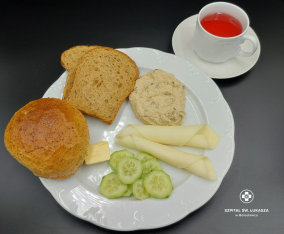 Pasta z tuńczyka 40 g(4,9), ,ser Edam 40 g(7),ogórek 50 g, bułka pszenna(1),herbata 200 mlPasta z tuńczyka 40 g(4,9), ,ser Edam 40 g(7),ogórek 50 g, grahamka (1),herbata 200 mlPasta z tuńczyka 40 g(4,9), ,ser Edam 40 g(7),ogórek 50 g, grahamka (1),herbata 200 mlObiadRosół drobiowy z makaronem i marchewką 450 ml(1,3,9)  Ziemniaki puree 150 g(7)  Kotlet schabowy 130 g(1,3,7)  Marchew duszona z groszkiem 150g(1,7)  Kompot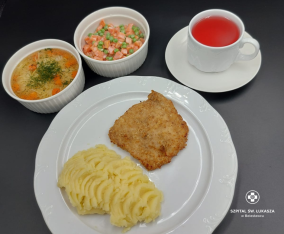 Rosół drobiowy z makaronem i marchewką 450 ml(1,3,9)  Ziemniaki puree 150 g(7)  Kotlet schabowy 130 g(1,3,7)  Marchew duszona z groszkiem 150g(1,7)  KompotRosół drobiowy z makaronem i marchewką 450 ml(1,3,9)  Ziemniaki puree 150 g(7)  Kotlet schabowy 130 g(1,3,7)  Marchew duszona z groszkiem 150g(1,7)  KompotRosół drobiowo-wołowy z makaronem i natką pietruszki 450 ml(1,3,9)  Kasza jęczmienna 150 g(1)  Kotlety z kalafiora 200 g  Sos cukiniowy 50 g (1),(7)  Buraczki zasmażane 150 g(7)  Kompot 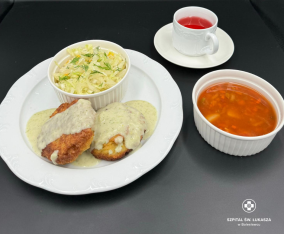 KolacjaHummus z dyni hokkaido i ciecierzycy(4) 120g ogórek 50g, ser emmentaler 50 g,masło 20 g (7),chleb pszenno-żytni 2 kromki (1),herbata 200 ml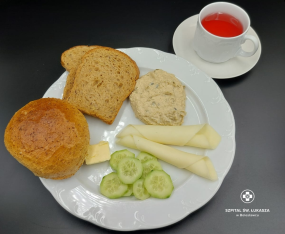 Hummus z dyni hokkaido i ciecierzycy(4) 120g ogórek 50g, ser emmentaler 50 g,masło 20 g (7),chleb pszenno-żytni 2 kromki (1),herbata 200 mlHummus z dyni hokkaido i ciecierzycy(4) 120g ogórek 50g, ser emmentaler 50 g,masło 20 g (7),chleb pszenno-żytni 2 kromki (1),herbata 200 mlHummus z dyni hokkaido i ciecierzycy(4) 120g ogórek 50g, ser emmentaler 50 g,masło 20 g (7),chleb pszenno-żytni 2 kromki (1),herbata 200 mlPodsumowanie wartości odżywczych Energia: 2374 kcal, Białko:102 gTłuszcze:94 gWęglowodany: 280gEnergia: 2374 kcal, Białko:102 gTłuszcze:94 gWęglowodany: 280gEnergia: 2374 kcal, Białko:102 gTłuszcze:94 gWęglowodany: 280gEnergia: 2414 kcal, Białko:102 gTłuszcze: 90 gWęglowodany: 299g